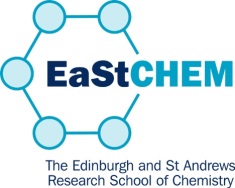 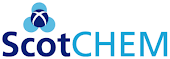 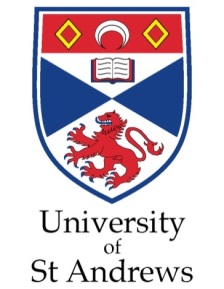 Academic Paper Writing(EaStCHEM course for chemistssponsored by ScotCHEM)Thursday 1st September 202211.00 -11.10 hrs	Welcome and IntroductionProf Marialuisa Aliotta, University of Edinburgh11.10 -12.00 hrs	How to get your work published	Prof Russell Morris, University of St Andrews12.00 -13.00 hrs 	How to write a scientific paper	Prof Marialuisa Aliotta13.00 -14.00 hrs	Break for Lunch14.00 -15.40 hrs	How to write a scientific paper	Prof Marialuisa Aliotta15.40 -16.00 hrs	Questions, answers and closing remarks****************